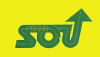 Příloha č. I – Zadávací podmínky_______________________________________________Identifikační údaje zadavateleNázev:	Střední odborné učiliště, Praha 4, Ohradní 57Sídlo:	Praha 4 - Michle, Ohradní 126/57, PSČ 140 00Právní forma:	příspěvková organizaceIČ:	14891531Zastoupený:	Karlem Dvořákem, ředitelem organizaceKontaktní osoba:	Karel DvořákOhradní 126/57, 140 00   Praha 4Telefon/fax/e-mail: 241 481 217, karel.dvorak@ohradni.czZákladní údaje veřejné zakázkyNázev veřejné zakázky:Dodávka výpočetní technikyDruh veřejné zakázky:Veřejná zakázka na dodávku služeb.Forma zadávacího řízení:Veřejná zakázka malého rozsahu.Podle zákona č. 137/2006 Sb., o veřejných zakázkách, ve znění pozdějších předpisů (dále jen "ZVZ"), se jedná o veřejnou zakázku, jejíž předpokládaná hodnota stanovená zadavatelem nepřesahuje limit stanovený v § 12 odst. 3 ZVZ (tj. . Kč bez DPH), a z tohoto důvodu zadavatel zadává zakázku jako veřejnou zakázku malého rozsahu.Předpokládaná hodnota veřejné zakázky:Předpokládaná hodnota veřejné zakázky bez DPH celkem za celý požadovaný rozsah zakázky činí 466.000 Kč.Vymezení předmětu veřejné zakázkyPředmětem plnění veřejné zakázky je dodávka výpočet techniky pro Střední odborné učiliště, Praha 4, Ohradní 57.Dodávka spočívá v:dodání aktivních prvků dle výkazu - výměr;dodání pasivních prvků dle výkazu - výměr;instalačních pracích dle výkazu – výměr.Zadavatel upozorňuje, že veškeré odpady vzniklé případnými stavebními pracemi musí být zneškodňovány jako tříděné podle druhů a kategorií stanovených vyhláškou č. 381/2001 Sb. pouze prostřednictvím oprávněných fyzických či právnických osob a výhradně na zařízeních k tomu určených a technicky způsobilých. V případě vzniku nebezpečných odpadů musí být s těmito nakládáno v souladu s ustanovením § 12 zákona č. 185/2001 Sb., o odpadech, a v souladu s výše zmíněnou vyhláškou.Doba a místo plnění veřejné zakázkyDoba plnění: Veřejná zakázka bude plněna od 15. 7. 2017 do 17. 8. 2017.Místo plnění: Místem plnění předmětu veřejné zakázky je sídlo zadavatele Ohradní 126/57, 140 00   Praha 4 - Michle.Požadavky na prokázání splnění kvalifikaceSplnění kvalifikačních předpokladů prokáže dodavatel předložením:kopie dokladu o oprávnění k podnikání podle zvláštních právních předpisů v rozsahu odpovídajícímu předmětu veřejné zakázky, zejména dokladem prokazující příslušné živnostenské oprávnění;čestného prohlášení, jehož vzor je uveden v příloze.Obchodní podmínky a platební podmínkyObchodní podmínky a platební podmínky zadavatele – platby budou prováděny na základě vystavených faktur, obsahujících detailní rozpis provedených prací a použitých materiálů včetně specifikace jednotkových cen v souladu s předloženým nabídkovým rozpočtem.Požadavky na způsob zpracování nabídkové cenyUchazeč ve své nabídce povinně uvede:samostatně cenu bez daně z přidané hodnoty (dále jen „DPH“),samostatně výši DPH;cenu včetně DPH.Uchazeč je povinen stanovit nabídkovou cenu částkou v českých korunách (Kč) v členění výše uvedeném. Nabídková cena bude stanovena za plnění komplexního předmětu veřejné zakázky.Nabídková cena je cenou nejvýše přípustnou, kterou není možné překročit, pokud to výslovně neupravují smluvní ujednání obsažená v návrhu smlouvy. Cena obsahuje veškeré náklady uchazeče nutné k realizaci služby. V případě uzavření smlouvy nabídková cena pokrývá veškeré výdaje spojené s plněním veřejné zakázky.NabídkaPovinný obsah nabídkyNabídka musí obsahovat:•	podrobnou specifikaci předmětu plnění; •	podrobný položkový rozpočet podle specifikace předmětu plnění;•	celkovou nabídkovou cenu bez DPH, výši DPH, celkovou nabídkovou cenu včetně DPH;•	termín dokončení prací;•	záruční dobu na dokončené dílo;•	seznam a prohlášení dle ustanovení § 68 odst. 3 zákona č. 137/2006 Sb., jejichž znění je uvedeno v příloze;•	vyplněný závazný návrh smlouvy o dílo bez jejích dílčích úprav;•	uvedení kontaktní osoby uchazeče, včetně jeho kontaktní adresy a e-mailové adresy.Podání nabídkyÚdaje k podání nabídky jsou uvedeny v dokumentu „Výzva k podávání nabídek na veřejnou zakázku malého rozsahu“.Lhůta a místo pro podání nabídkyLhůta a místo pro podání nabídek nabídky jsou uvedeny v dokumentu „Výzva k podávání nabídek na veřejnou zakázku malého rozsahu“.Údaje o hodnotících kritériích a metoda jejich hodnoceníZákladním hodnotícím kritériem pro zadání veřejné zakázky je nejnižší celková nabídková cena bez DPH.Při hodnocení nabídkové ceny je rozhodná její výše bez DPH, která je uvedena v návrhu smlouvy, za plnění komplexního předmětu veřejné zakázky. Hodnocení nabídek bude provedeno tak, že bude stanoveno pořadí nabídek podle výše nabídkové ceny. Nejlépe bude hodnocena nabídka s nejnižší nabídkovou cenou (bez DPH).Lhůta, po kterou je uchazeč svou nabídkou vázánLhůta, po kterou je uchazeč vázán celým obsahem nabídky, je uvedena v dokumentu „Výzva k podávání nabídek na veřejnou zakázku malého rozsahu“.Další podmínky zadávacího řízeníUchazeči nenáleží žádná náhrada nákladů, které vynaložil na zpracování nabídky a účast v tomto zadávacím řízení, ani žádných jiných nákladů souvisejících s tímto zadávacím řízením.Nabídky se uchazečům nevracejí a zůstávají u zadavatele jako součást dokumentace o veřejné zakázce.Zadavatel je oprávněn zadávací řízení na veřejnou zakázku zrušit, a to bez uvedení důvodu.Zadavatel je oprávněn odmítnout všechny podané nabídky a zrušit zadávací řízení, a to bez uvedení důvodu.Zadavatel vyloučí z účasti v zadávacím řízení uchazeče, jehož nabídka byla podaná po uplynutí lhůty pro podání nabídek.Zadavatel vyřadí z hodnocení nabídku, která při posouzení nabídek nevyhoví požadavkům zadavatele uvedených v zadávacích podmínkách.Zadavatel může požadovat po uchazeči, aby písemně objasnil předložené informace či doklady nebo předložil další dodatečné informace či doklady prokazující splnění kvalifikace. Uchazeč je povinen splnit tuto povinnost v přiměřené lhůtě stanovené zadavatelem.Při posouzení nabídek uchazečů z hlediska splnění zadávacích podmínek posoudí zadavatel též výši nabídkových cen ve vztahu k předmětu veřejné zakázky. Jestliže nabídka obsahuje mimořádně nízkou nabídkovou cenu ve vztahu k předmětu veřejné zakázky, může si zadavatel vyžádat od uchazeče písemné zdůvodnění těch částí nabídky, které jsou pro výši nabídkové ceny podstatné; zdůvodnění musí být uchazečem doručeno ve lhůtě 3 pracovních dnů ode dne doručení žádosti uchazeči, pokud zadavatel nestanoví lhůtu delší. Neodůvodnil-li uchazeč písemně mimořádně nízkou nabídkovou cenu ve stanovené lhůtě nebo posoudil-li zadavatel jeho zdůvodnění jako neopodstatněné, bude nabídka vyřazena z posouzení a hodnocení nabídek.Zadavatel může v případě nejasností požádat uchazeče o písemné vysvětlení či doplnění nabídky. Zadavatel může vyřadit nabídku z posouzení a hodnocení nabídek, pokud uchazeč nedoručí vysvětlení či doplnění nabídky ve lhůtě 3 pracovních dnů ode dne doručení žádosti o vysvětlení nabídky, nestanoví-li zadavatel lhůtu delší.Uchazeče, jehož nabídka byla při posouzení a hodnocení nabídek vyřazena, vyloučí zadavatel z účasti v zadávacím řízení.Ve lhůtě pro podání nabídek může zadavatel doplnit zadávací podmínky a upřesnit výzvu k podání nabídky, bez jakékoliv diskriminace některého zájemce, s tím, že upřesnění nebo změna výzvy k podání nabídky bude písemně oznámena všem zájemcům, kteří byli vyzváni k podání nabídky.Za zadavatele 	................................................  	Karel Dvořák 	ředitelPříloha č. 1 ČESTNÉ PROHLÁŠENÍk prokázání základních kvalifikačních předpokladůuchazeč: …………………………………………………………………….se sídlem/místem podnikání: ……………………………………………..IČ/RČ: ……………………………………………o veřejnou zakázkuDodávka výpočetní technikyzadanou zadavatelem: Název: Střední odborné učiliště, Praha 4, Ohradní 57 Adresa: Ohradní 126/57, Praha 4 – Michle, PSČ 140 00 IČ: 14891531Kontaktní osoba: Karel Dvořák„Čestně prohlašujeme, způsobem uvedeným v § 62 odst. 2 zákona č. 137/2006 Sb., o veřejných zakázkách, v platném znění, že splňujeme kvalifikační předpoklady dle § 53 odst. 1, písmeno a), b), c), d), e), f), g), h), i), j) ,k) zákona č. 137/2006 Sb., o veřejných zakázkách, v platném znění“. V případě, že uchazečem je právnická osoba, uchazeč současně čestně prohlašuje, že splňuje kvalifikační předpoklady uvedené v § 53 odst. 1 písm. a) a b) zákona č. 137/2006 Sb., o veřejných zakázkách, v platném znění. Osoba níže podepsaná prohlašuje, že je oprávněna učinit toto prohlášení. Datum a místo: ……………………………. ………………………………………………………. Jméno, příjmení, funkce a podpis ………………………………………………………. 					otisk razítka Jméno, příjmení, funkce a podpisPříloha č. 2 Seznam a prohlášení dle ust. § 68 odst. 3 zákona č. 137/2006 Sb.Seznam statutárních orgánů nebo členů statutárních orgánů dle ust. § 68 odst. 3, písmeno a) zák. č. 137/2006 Sb., kteří v posledních 3 letech od konce lhůty pro podání nabídek byli v pracovněprávním, funkčním či obdobném poměru u zadavatele (pokud takový seznam není, kolonku uchazeč proškrtne)Aktuální seznam akcionářů dle ust. § 68 odst. 3 písm. b) ZVZ (pokud takový seznam není, kolonku uchazeč proškrtne):Prohlášení dle ust. § 68 odst. 3 písm. c) ZVZ:Prohlašuji jako uchazeč o veřejnou zakázku, že jsem neuzavřel/a a neuzavřu zakázanou dohodu podle zvláštního právního předpisu v souvislosti se zadávanou veřejnou zakázkou. Osoba níže podepsaná prohlašuje, že je oprávněna učinit toto prohlášení.Datum a místo: ………………………………………………………………………………………..				otisk razítkaJméno, příjmení, funkce a podpisJménoPříjmeníPoziceJméno a příjmení/název akcionáře